Noninvasive Molecular Imaging of Cell Death in Myocardial Infarction using 111In-GSAONobuhiro Tahara, H. Reinier Zandbergen, Hans J. de Haas, Artiom Petrov, Raghu Pandurangi, Takayoshi Yamaki, Jun Zhou, Tsutomu Imaizumi, Riemer H.J.A. Slart, Mary Dyszlewski, Tiziano Scarabelli, Annapoorna Kini, Chris Reutelingsperger, Navneet Narula, Valentin Fuster, Jagat Narula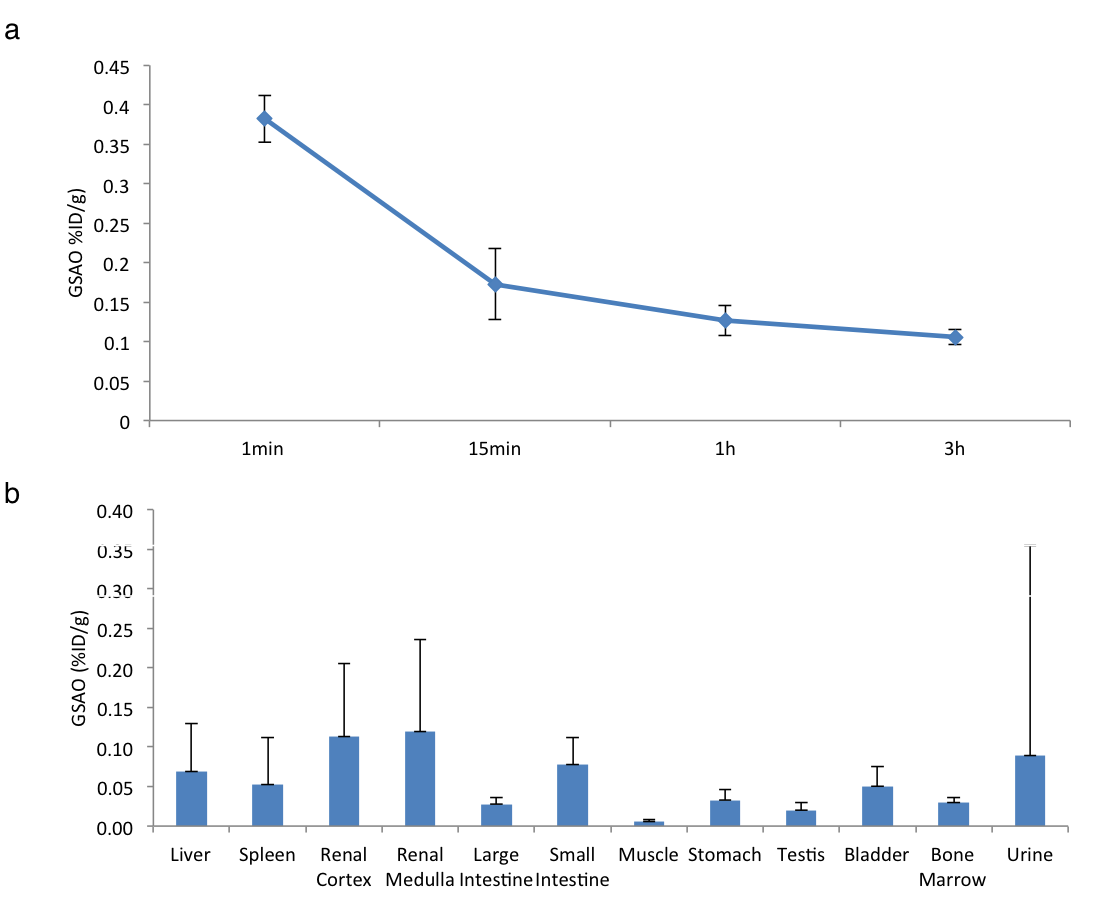 Supplementary Figure 1. Blood clearance and biodistribution studies.   
(a) Serial blood sampling revealed rapid clearance of 111In-GSAO from the blood. (b) Biodistribution studies revealed mostly renal clearance and low background uptake in the other organs.  